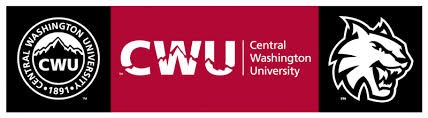 Geography Checklist Bachelor of Science Environmental and Resource GeographyStudent Name and ID#:	Date Completed or updated:  	Please provide your advisor an updated copy of this checklist before each advising meeting.A minimum of 85 credits required with an average G.P.A. of 2.25 or higher.A grade of C- or better is required for a course to meet requirements for the major.Department Core Courses (all are required)Environmental Geography (Three required)TechniquesRegional Geography (One required)Resource Geography (Three required)Culminating Experience (One of the following, in consultation with your advisor)Electives (13 credits, taken from above or by advisement)I have verified a grade of C- or better was earned in all of the above coursesI understand the Culminating Experience must be created in consultation with my advisorCourseCreditsTerm CompletedGEOG 101 World Regional Geography5GEOG 107 Our Dynamic Earth5GEOG 208 Our Human World5GEOG 250 Resource Exploitation and Conservation4GEOG 301 Introduction to GIS and Maps4GEOG 489 Capstone2CourseCreditsTerm CompletedGEOG 361/461 Soils5GEOG 386/486 Geomorphology5GEOG 387/487 Biogeography5GEOG 388/488 Weather and Climate5GEOG 483 Snow5CourseCreditsTerm CompletedGEOG 409 Quantitative Methods (required)5one of the following (required)GEOG 325 Field Methods5GEOG 330 Airphoto Interpretation5GEOG 403 GIS and Data Management5CourseCreditsTerm CompletedGEOG 450 Arid Environments5GEOG 451 Mountain Environments5GEOG 454 Forest Environments5CourseCreditsTerm CompletedGEOG 305 Land Use Planning5GEOG 373 Water Resources4GEOG 442 Alternative Energy5GEOG 445 Environmental Law5GEOG 455 Pyrogeography4GEOG 458 People, Parks, and Protected Areas5 IEM  302  Energy, Environment, and Climate Change4CourseCreditsTerm CompletedGEOG 490 Internship5GEOG 493 Geography Field Experience5GEOG 496 Individual Study5CourseCreditsTerm Completed